 Занятие по формированию элементарных математических представлений в старшей группе «Винни Пух в царстве математики»Автор: Семёновская Юлия Александровна.Организация: МБОУ ЦО № 39 УК 4 д/с «Времена года» г. ТулыЦель: Формировать у детей элементарные математические представления: закреплять умение решать логические задачи, используя цифры в пределах 10. Развивать мыслительные способности, умение четко, быстро отвечать на поставленные вопросы.  Задачи Обучающие:Закреплять знания о цифрах в пределах 10.Закреплять представления детей о геометрических фигурах.Продолжать учить дошкольников ориентироваться на плоскости фланелеграфа.Учить отсчитывать предметы из большого количества по образцу и заданному числу.Развивающие:Развивать умение выстраивать причинно-следственные связи.Развивать зрительное восприятие и внимание детей.Развивать аналитико-синтетическую деятельность: умение анализировать образец и составлять целое из частей.Развивать конструктивные способности, логическое мышление, мелкую моторику рук.Воспитательные:Воспитывать интерес к математическим занятиям.Воспитывать самостоятельность и ответственность, умение доводить начатое дело до конца.Воспитывать уважение к результатам своего труда и труда сверстников.ОборудованиеДемонстрационный материал: календарь со стрелкой «Времена года», образец ракеты, сложенной из геометрических фигур, игрушка Винни Пух.Раздаточный материал: набор геометрических фигур в конверте и фланелеграф на каждого ребенка, набор карточек с заданиями на соотнесение числа и количества предметов.Интеграция областей: познавательное развитие, речевое развитие, социально – коммуникативное развитие, физическое развитие.Ход занятия:Организационный моментВоспитатель:Собрались мы все вокруг.Я – твой друг и ты - мой друг!Крепко за руки возьмемсяИ друг другу улыбнемся!В группу влетает воздушный шарик с прикреплённым к нему письмом.Воспитатель рассматривает с детьми конверт и удивленно говорит: «Ребята, это письмо нам прислал Винни – Пух. Что – то Винни Пуха самого не видно. Давайте прочитаем письмо и узнаем, что он пишет». Письмо: «Дорогие ребята, по дороге к вам я случайно оказался в царстве математики. Королева математики не хочет отпускать меня, потому что я не могу выполнить ее задания. Помогите мне, пожалуйста, справиться со всеми заданиями королевы! Я очень хочу попасть к вам в гости!».Воспитатель: ребята, мы поможем Винни – Пуху? Дети: Да.Основная частьЗадание 1. Зона 1. Первое, о чем королева математики хотела бы узнать, как хорошо вы помните времена года.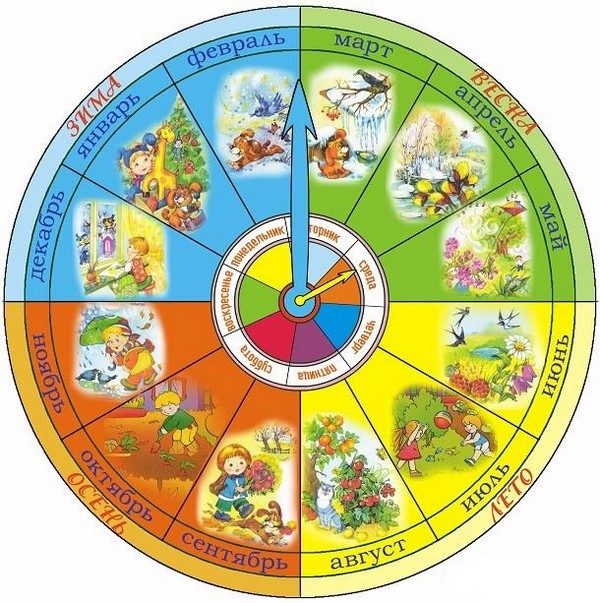 Воспитатель: Какое сейчас время года? Дети: Осень (воспитатель просит одного из детей показать время года стрелкой на календаре).Воспитатель: сколько всего времен года? Дети : 4 времени года.Воспитатель: Назовите их. Дети: Весна, осень, зима, лето (дети показывают стрелкой на календаре названные времена года).Воспитатель: сколько месяцев осенью?Дети: 3 месяца.Воспитатель: назовите эти месяца.Дети: сентябрь, октябрь, ноябрь (дети показывают стрелкой на календаре осенние месяца).Воспитатель: Молодцы! Вы отлично справились с первым заданием.Задание 2. Зона 2. Воспитатель: королева математики очень любит заниматься, а особенно играть в различные игры с фигурами. И сегодня она просит вас выполнить задание под названием «Сложи фигуру».Дети на фланелеграфах выкладывают по образцу ракету из геометрических фигур.Воспитатель: для того, чтобы выполненные задания быстрее доходили до королевы математики, давайте ответим, из каких геометрических фигур мы делали ракету. Сколько фигур нам понадобилось? Ребята, проверьте друг друга, правильно ли у вас выполнены ракеты.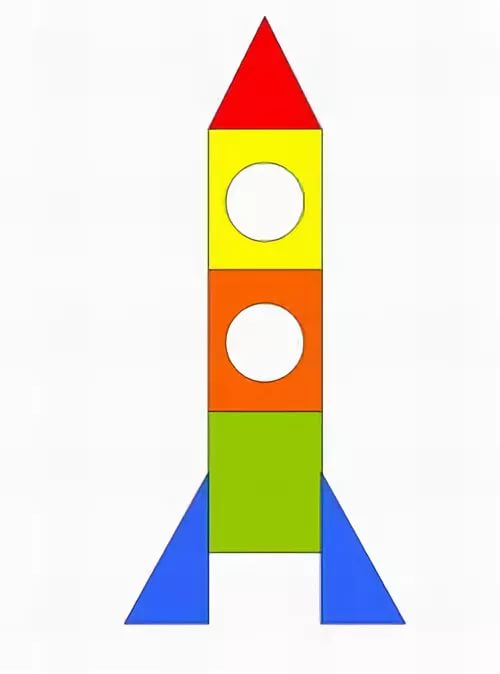 ФизкультминуткаДружно встали на разминкуИ назад сгибаем спинку.Раз-два, раз-два, раз-два-три,Да не упади, смотри.(Дети наклоняются назад, для страховки упираясь ладонями в поясницу)Наклоняемся вперед.Кто до пола достает?Эту сложную работуТоже делаем по счету.(Наклоны вперед)Воспитатель: ребята, готовы дальше выполнять задания.Дети: да.Задание 3. Зона 3. Математические задачки-шутки.В: Я сейчас вам буду задавать вопросы, а вы должны дать правильный ответ и выбрать соответствующую цифру (на доске висят цифры от 1 до 10).- Сколько животиков у пяти бегемотиков? (5)- Сколько спинок у трех свинок? (3)- Сколько хвостов у двух котов? (2)- Сколько ушей у двух мышей? (4)- Сколько углов в треугольнике? (3)- Сколько пальцев на одной руке? (5)- Сколько раз в году бывает у вас день рождения (1)-  Сколько слонов живет у вас дома?Воспитатель: Молодцы.Задание 4. Зона 4. Воспитатель: а вот и последнее задание от королевы математики «Соотнеси количество предметов с цифрой»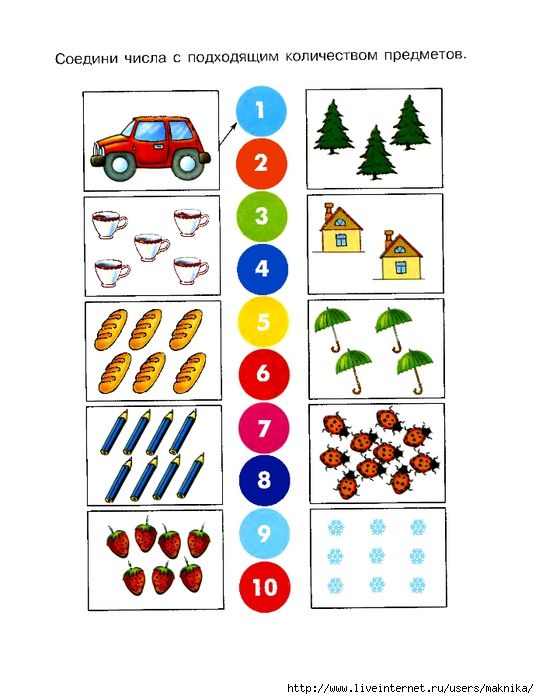 Заключительная частьВоспитатель: молодцы ребята, со всеми заданиями справились. Только что – то Винни Пух не приходит к нам в гости. Давайте нашим гостям (сотрудники ДОУ) загадаем загадки, чтобы королева математики точно отпустила к нам Винни Пуха. Воспитатель: дорогие гости, готовы?Гости: даВоспитатель: слушайте внимательно, отвечайте старательно:1 Пять пирожков лежало в миске. Два пирожка взяла Лариска, Еще один стащила киска. А сколько же осталось в миске? (2)2 Четыре гусёнка и двое утят В озере плавают, громко кричат. А ну, посчитай поскорей - Сколько всего в воде малышей? (6)3 Дружно муравьи живут И без дела не снуют. Три несут травинку, Три несут былинку, Три несут иголки. Сколько их под елкой? (9) Воспитатель: молодцы наши гости, справились с заданием. Раздается стук в дверь и появляется Винни Пух с конфетами, угощает детей. РефлексияВоспитатель: посмотрите, ребята, Винни Пух помимо конфет принес что-то еще в своей корзинке. Что же там лежит? Дети заглядывают в корзинку.Воспитатель: О, да это математические знаки «+» и «-». Наш гость предлагает вам выбрать знак «+», если занятие было интересным и увлекательным и знак «-», если занятие было трудным и непонятным.Дети выбирают соответствующие знаки. Прощаются с Винни Пухом.